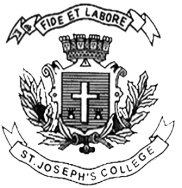 ST. JOSEPH’S COLLEGE (AUTONOMOUS), BENGALURU-27B.A SOCIOLOGY- IV SEMESTERSEMESTER EXAMIATION: April 2017SO 415: Introduction to Social Research.Time: 1 1/2hrs							Maximum marks: 35I. Answer any Two of the following questions in one page each:     5x2=10Enumerate the general problems faced by the investigator in a social situation.What are the advantages of planning and organizing a research report.What is hypothesis? Mention the characteristics.II. Answer any one of the following questions in two pages each:      10x1=10What is social research and discuss in brief the stages of social research.Define sample and explain the different types of probability sample.III. Answer any one of the following questions in three pages each:      15x1=15What is research design? Explain in brief different types of research design.Define questionnaire and distinguish between a questionnaire and a schedule.SO-415- B -17*************************************************************************************